Publicado en Madrid el 26/06/2018 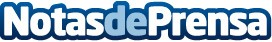 MVMT elige a Grupo CityTime para su distribución en EspañaGrupo Citytime, compañia de referencia nacional e internacional en la distribución, promoción y comercialización de artículos de joyería y relojería, tiene en placer de anunciar el lanzamiento en España de MVMT, la marca de relojes para hombre y mujer que ha conquistado a millennials de todo el mundo gracias a una apuesta insólita hasta su llegada al mercado que aúna tendencia, accesibilidad, calidad, minimalismo y una libertad de movimiento con la que disfrutar de la vida sin complejosDatos de contacto:ME ComunicaciónNota de prensa publicada en: https://www.notasdeprensa.es/mvmt-elige-a-grupo-citytime-para-su Categorias: Nacional Moda Marketing Sociedad Consumo http://www.notasdeprensa.es